Kara Tahtadan Akıllı Tahtaya  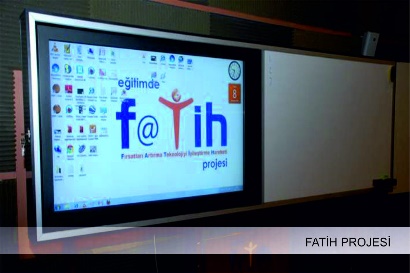 Günümüz öğretmenlerinin öğrencilik yıllarında karşılarında hep kara tahtalar vardı. Öğretmenleri “Ali gel”, “Okul açıldı”, “Okula koş” gibi fişleri hep kara tahtada öğretti. Kara tahtanın ayrılmaz parçaları tozlu beyaz tebeşir, keçeden yapılmış tahta silgi ve odun sopasıydı. Öğretmen gelir beyaz tozlu tebeşirlerle kara tahtaya öğreteceklerini yazar odun sopasını eline alır tahtaya vurarak öğrencilerin dikkatini çeker ve tahtadaki yazılanların altını sopayla çizerek öğrencilerine sesli olarak tekrar ettirirdi. Odun sopası dikkat çekme işlevinin yanında disiplin sağlama aracı olarak da kullanılırdı. Sınıfta bir olumsuzluk olduğunda tüm öğrenciler ellerini açar sıra dayağında sıranın kendisine gelmesini bekler ve odun sopasının sıcaklığını ellerinde hissederdi. Bir de temizlik kontrolünde bez mendiliniz temiz değilse veya evde unutmuşsanız yine sopayla karşılaşırdınız. Ayrıca sıraların üzerindeki örtülerinde düzenli olması gerekirdi. Bununla birlikte kara tahtanın sağ alt köşesinde başkanın hazırladığı K.Ö. (konuşan öğrenciler) listesinde numarası olanların kara tahta karşısında öğretmenin vereceği cezayı düşünürken geçmek bilmeyen zamanları olurdu. Kara tahta kullanılmadığı zamanlarda “açın defterlerinizi söylediklerimi yazın” komutuyla 2 veya 3 ders saati  “paragraf. Büyük harfle Ankara virgül sadece ilk harfi büyük İstanbul virgül İzmir ülkemizin ülkemizin yazdı mı herkes ülkemizin büyük şehirlerindendir nokta” şeklinde öğrenciler öğretmenin söylediklerini yazmaya çalışırlardı. Eğer silginiz yoksa arkadaşınızdan silgi sırasını gelmesini beklerken öğretmeni takip edemez olur ve arkadaşınızın defterinden takibe mecbur kalırdınız. Bir de “eti senin kemiği benim” diyen anne-babalar vardı.Kara tahtalı sınıflarda öğrencilik yapanlar şimdi öğretmen oldular. Fakat sınıflara kara tahta yerine akıllı tahtalar geldi. Tozlu tebeşire, keçeli silgilere gerek kalmadan bir tıkla istediğinizi anında yapabiliyorsunuz. Tekrar için aynı yazıyı okutmak yerine görsel, işitsel materyallerle veya oyunlarla dersinizi destekleyebiliyorsunuz.  Dikkat çekmek için sopaya ihtiyacınız yok. Öğrencilere sunulacak çok çeşitli dikkat çekici etkinlikleri anında sinevizyondan gösterebiliyorsunuz. Mendil kontrolüne gerek yok artık tek kullanımlık hijyenik mendiller var.  Öğrencilere yazdırmak istediğiniz metinler için 2-3 ders saati harcamanıza gerek yok şimdi. Öğrencilere usb veya internet aracılığıyla bilgileri anında gönderebilirsiniz. Bu değişimlerden sonra öğretmenlerimiz kara tahtayı, keçeli silgiyi, bez mendilleri, sıra örtülerini bıraktılar fakat bazı öğretmenlerimiz ellerindeki odun sopasını bırakmakta isteksizler. Tahta sopa,  kara tahta ve keçeli tahta silgisiyle uyumlu bir kompozisyon oluşturmuştu fakat günümüzde baktığınızda bilgisayar, sinevizyon, projeksiyon ve tahta sopa aykırı bir tablo olarak gözümüzü tırmalamaktadır. Eğitim- öğretim materyalleri değişirken disiplin metotlarını da değişime uygun hale getirmek gerekir. Artık “ eti senin kemiği benim” diyen anne babalar da bu dünyadan gittiler. Yeni eğitim materyalleri disiplin anlayışında iletişimi, anlayışı, saygıyı zorunlu hale getirmiştir.